ФЕДЕРАЛЬНОЕ ГОСУДАРСТВЕННОЕ БЮДЖЕТНОЕ ОБРАЗОВАТЕЛЬНОЕ УЧРЕЖДЕНИЕ ВЫСШЕГО ОБРАЗОВАНИЯ «МОСКОВСКИЙ ГОСУДАРСТВЕННЫЙ МЕДИКО-СТОМАТОЛОГИЧЕСКИЙ УНИВЕРСИТЕТ ИМ. А.И. ЕВДОКИМОВА»МИНИСТЕРСТВА ЗДРАВООХРАНЕНИЯ РОССИЙСКОЙ ФЕДЕРАЦИИКафедра госпитальной терапии №1ДИФФЕРЕНЦИАЛЬНЫЙ ДИАГНОЗ ПРИ ЦИТОПЕНИЧЕСКОМ СИНДРОМЕУчебно-методическое пособие Под общей редакцией Л.А. ПанченковойМосква 2018Рецензент: Попова Е.Н- д.м.н., профессор кафедры внутренних, профессиональных болезней и пульмонологии ФППО ПМГМУ им. И.М. Сеченова МЗ РФСоставители: Панченкова Людмила Александровна (ред.), д.м.н., проф. кафедры госпитальной терапии №1 ФГБОУ ВО МГМСУ им. А.И. Евдокимова МЗ РФМайчук Елена Юрьевна, д.м.н., проф., зав. кафедрой госпитальной терапии №1 ФГБОУ ВО МГМСУ им. А.И. Евдокимова МЗ РФМартынов Анатолий Иванович, д.м.н., академик, проф. кафедры госпитальной терапии №1 ФГБОУ ВО МГМСУ им. А.И. Евдокимова МЗ РФХамидова Хадижат Ахмедовна, к.м.н., доц. кафедры госпитальной терапии №1 ФГБОУ ВО МГМСУ им. А.И. Евдокимова МЗ РФЮркова Татьяна Евгеньевна, к.м.н., асс. кафедры госпитальной терапии №1 ФГБОУ ВО МГМСУ им. А.И. Евдокимова МЗ РФВоеводина Ирина Викторовна, д.м.н., доц. кафедры госпитальной терапии №1 ФГБОУ ВО МГМСУ им. А.И. Евдокимова МЗ РФМакарова Ирина Анатольевна, д.м.н., проф. кафедры госпитальной терапии №1 ФГБОУ ВО МГМСУ им. А.И. Евдокимова МЗ РФДифференциальный диагноз при цитопеническом синдроме /сост. Л.А. Панченкова, Е.Ю. Майчук, А.И. Мартынов, Х.А. Хамидова, Т.Е. Юркова, И.В. Воеводина, И.А. Макарова; под ред. Л.А. Панченковой; МГМСУ.- М.:РИО МГМСУ, 2018.- 28 с.: илл.В учебно-методическом пособии подробно изложены вопросы этиологии, патогенеза, диагностики  и дифференциальной диагностики цитопенического синдрома, современные подходы к лечению заболеваний, протекающих с цитопенией. Пособие содержит план работы на практическом занятии, вопросы для подготовки к занятию, алгоритм обоснования клинического диагноза; включены итоговые тестовые задания, предназначенные для самостоятельной оценки знаний студентами.Учебно-методическое пособие подготовлено в соответствии с рабочей учебной программой по дисциплине «Госпитальная терапия», утвержденной в . в Московском Государственном медико-стоматологическом университете на основе примерных учебных программ Минздравсоцразвития РФ и Государственного образовательного стандарта высшего профессионального образования по специальности «060101-Лечебное дело».Пособие предназначено преподавателям и студентам медицинских вузов, а также клиническим ординаторам и интернам.Рекомендовано к изданию Учебно-методическим Советом МГМСУ ( от 23.05.2018г.)© МГМСУ, 2018© Панченкова Л.А. (ред.), Майчук Е.Ю., Мартынов А.И., Хамидова Х.А., Юркова Т.Е., Воеводина И.В., Макарова И.А.  2018ОГЛАВЛЕНИЕ Теоретические основы темы                                                                              4Мотивационная характеристика темы                                                             20Этапы диагностического поиска                                                                      21Тестовые задания                                                                                               24Литература                                                                                                          27Приложения                                                                                                        28 Теоретические основы темы. Дифференциальный диагноз при цитопенияхЦитопенический синдром (цитопения) — снижение содержания определенных форменных элементов в периферической крови за счет угнетения развития клеток в костном мозге (эритроцитарного, мегакариоцитарного или лейкопоэтического ростка кроветворения изолированно и в разных комбинациях) либо повышенного распада клеток крови при достаточной их продукции. Характеризуется развитием анемического и тромбоцитопенического синдромов. Может проявляться лейкопенией, агранулоцитозом. Тотальное снижение содержания всех форменных элементов в периферической крови рассматривают как панцитопению.Лейкопенией следует считать уровень лейкоцитов, который при повторных анализах крови (не менее трех) составляет в среднем 4.0х10 /л.  В начале диагностического поиска при неясной лейкопении необходимо иметь:повторные анализы крови с обязательным подсчетом ретикулоцитов и тромбоцитов;сведения о размерах печени- определяют ее перкуторные размеры по Курлову;сведения о пальпируемости селезенкианализ мочи с результатом определения гемосидерина;биохимический анализ крови на билирубин и фракции, АЛТ,АСТ, протромбин, холестерин (функциональное состояние печени)Если печень уменьшена, то обнаруженную лейкопению (на ранних этапах) следует связывать с циррозом печени. Детальное исследование биохимических показателей (протромбин и холестерин часто снижены), вен пищевода, биопсия печени позволяют подтвердить или опровергнуть цирроз. Если лейкопения обнаружена на фоне мочевого синдрома, присущему хроническому нефриту или пиелонефриту, то соответствующая патология должна быть точно верифицирована.Ситуация 1. Лейкопения обнаружена на фоне катара верхних дыхательных путей у ранее здоровогоЕсли печень не уменьшена,  селезенка не увеличена; повторные анализы крови обнаруживают нормальные показатели тромбоцитов, эритроцитов, количество лейкоцитов выше 2-3х10 /л – то речь идет о перераспределительной лейкопении, часто встречающейся при вирусной инфекции. Дополнительным признаком может служить обнаружение небольшого числа лимфоцитов с широкой базофильной цитоплазмой , имеющей перинуклеарное просветление. Через 1-2 месяца лейкопения исчезает.Ситуация 2. Лейкопения у человека, чувствующего себя больным.Вариант 1. Если в анализе крови наряду с лейкопенией отмечается гипохромная анемия, необходимо исследовать содержание сывороточного железа для исключения железодефицитной анемии. Железодефицитную природу лейкопении доказывает ее исчезновение после лечения препаратами железа, которые вместе с тем нормализуют и состав красной крови.Вариант 2. - Начало заболевания с ознобом (ангина, кашель, печеночная колика и т.п.), высокой лихорадкой, которые были купированы антибиотиками, но полного выздоровления не наступило: сохраняются слабость, потливость, субфебрилитет. В анализе крови помимо умеренной лейкопении имеется повышение СОЭ, повышено содержание a2- и g-глобулинов, есть преходящая альбуминурия с единичными цилиндрами.  В этом случае необходимо тщательное исследование для выявления или исключения хронического септического процесса, подострого или затяжного септического эндокардитаЕсли устранение септического процесса, подтвержденное нормализацией ранее измененных показателей, не нормализовало уровень лейкоцитов в крови, то поиск причины лейкопении продолжают.Вариант 3.      Лейкопения обнаружена при сниженном цветовом показателе, выраженной анемии, иногда тромбоцитопении, низком уровне сывороточного железа. Если обнаруживается гемосидерин в моче, повышение уровня ретикулоцитов, то очевиден внутрисосудистый гемолиз: либо пароксизмальная гемоглобинурия Маркиафавы-Микели, либо гемолизиновая форма аутоиммунной гемолитической анемии. Окончательный диагноз ставят в специализированном стационаре.Вариант 4. В анализе крови обнаруживается нормо- или гиперхромная анемия и наряду с ней тромбоцитопения. В этом случае необходимо произвести пункцию или трепанобиопсию костного мозга, для исключения апластической анемии, гемобластозов, В12- дефицитной анемии. При апластической анемии – скудный пунктат и преобладание жира в трепанате, при гемобластозах- или бластоз (при острых лейкозах), или существенное повышение какого-либо клеточного ростка. В трепанате будет соответственно диффузная или очаговая пролиферация.Ситуация 3При В12- дефицитной анемии – в пунктате костного мозга- мегалобластоз эритрокариоцитов.Пациент не предьявляет жалоб или ощущает постоянное или периодическое недомогание; уровень лейкоцитов 2-4 х10 /л ( в большинстве анализов больше 4 х10 /л, формула крови не изменена или есть нейтропения, относительный лимфоцитоз;показатели красной крови и уровень тромбоцитов нормальные, отклонений в биохимических показателях, характеризующих патологию печени, в белковом спектре нет; размеры печени, селезенки, лимфоузлов не изменены.Вариант 1. Заболевание возникло внезапно и без видимых причин, отмечены выпадение волос, полиартралгия, преимущественно по утрам, в крови- резкое увеличение СОЭ. Необходим комплекс биохимических и иммунологических исследований для подтверждения весьма вероятного диагноза системной красной волчанки.Вариант 2Заболевание возникло внезапно, отмечено выпадение волос, возможны ангина или стоматит, гингивит.Полиартрита, миозита, кожных высыпаний, нефропатии нет. Острофазовые белки и СОЭ существенно не изменены. В этом случае необходимо тщательное выяснение возможности приема цитостатических препаратов, воздействия ионизирующей радиации.Вариант 3Заболевание возникло внезапно и без видимых причин, соматических нарушений нет, анализ мочи, данные биохимических исследований нормальные.Необходимо иссследование костного мозга: трепанобиопсия с пункцией. Высокий процент бластных клеток указывает на острый лейкоз; уменьшение плацдарма кроветворения (жир составляет 70-80 % и более площади межбалочного пространства гистологического препарата костного мозга) дает основание предполагать развитие гипоплазии костного мозга.Вариант 4Злоупотребление алкоголем - как правило, наряду с лейкопенией есть и тромбоцитопения, достигающая в редких случаях критического уровня (менее 20х10/л), но возможны случаи лейкопении исключительно алкогольного происхождения. Алкогольная цитопения развивается при употреблении больших доз алкоголя 1-2 литра водки в день. Как правило, у больных с алкогольной цитопенией имеется гепатомегалия, а также проявления алкогольной кардиомиопатии ( расширение границ сердца, нарушения ритма; на ЭКГ: отрицательный зубец Т в передних и боковых отведениях).   Алкогольный генез лейкопении доказывает нормализация показателей крови через несколько дней после прекращения приема алкоголя.Вариант 5Прием снотворных, успокаивающих средств.Количество лейкоцитов 2-4 х10/л, лейкоцитарная формула нормальная или есть относительный лимфоцитоз. Отсутствие какой-либо патологии органов, нормальные другие показатели крови, стабильность лейкопении при длительном наблюдении позволяют заподозрить связь лейкопении с приемом седативных препаратов. Доказательством является нормализация крови после прекращения приема этих препаратовСитуация 4.Лейкопения в пределах 3-4х10/л, обнаружена у человека, не предьявляющего никаких жалоб, не имеющего никакой органной патологии. Необходимо исследование костного мозга- трепанобиопсия и пункция. При нормальном составе костного мозга и стабильности лейкопении можно предполагать так называемую невинную лейкопению – leukopenia innosens. Пациент должен остаться под наблюдением гематолога с исследованием крови не реже 2 раз в год. Если через 3-4 года картина крови не изменится, то диагноз невинной лейкопении станет достоверным.Необходимо подчеркнуть, что такой немотивированной, не сопровождающейся никакими неприятными ощущениями лейкопенией могут манифестировать острый лейкоз, сублейкемическйи миелоз, хронический вирусный гепатит.Диагноз невинной лейкопении можно поставить лишь после тщательного исключения перечисленных заболеваний при повторных, на протяжении ряда лет, исследованиях специфических для них симптомов.Апластическая анемияАпластическая анемия — заболевание системы крови, характеризующееся глубокой панцитопенией, развивающейся в результате угнетения костномозгового  кроветворения.Патогенез - Дефект стволовых клеток- Повреждение костномозгового микроокружения- Нарушение иммунной регуляции кроветворения (нарушение цитокиновой регуляции, ингибирование нормального гемопоэза)Одним из ведущих механизмов поражения кроветворения при апластической анемии считается иммунная агрессия, направленная на клетки — предшественники гемопоэза Доказано, что костномозговая недостаточность при апластической анемии развивается в результате подавления пролиферации гемопоэтических клеток-предшественников активированными Т-лимфоцитами и естественными киллерами. Активация Т-лимфоцитов, экспансия цитотоксических Т-клонов и выброс медиаторов иммунной супрессии кроветворения (интерферон γ, фактор некроза опухолей α) или стимулирующих пролиферацию и активацию Т-лимфоцитов (интерлейкин 2). приводят к нарушению процессов пролиферации и к стимуляции апоптоза клеток-предшественников, вследствие чего происходит значительное уменьшение пула гемопоэтических клеток и развитие аплазии костного мозга.                                                               Повреждение ?                   Iкласс                                                                                     Полипотентная                                                                                                               клетка-предшественникНарушение пролиферации и дифференциации клетокОпустошение костного мозгаТотальное                                      Частичное                       Панцитопения                                                                                                            Парциальная                                                                                                          апластическая                                                                                                                 анемияКлиническая  картинаОсновные синдромы апластической анемии:1.  Анемический синдром:повышенная утомляемостьслабость, головокружениемелькание «мушек» перед глазами2.  Геморрагический синдром соответствует степени тромбоцитопении и проявляется различными кровотечениями 3.  Инфекционно-септический синдром связан с гранулоцитопенией и проявляется воспалительными процессами различной локализации При осмотре:Бледность кожных покровов и слизистых. Наличие    тахикардии,    одышки,    систолического    шума    над областью сердца (циркуляторно-гипоксический синдром при анемии).Выявляются симптомы геморрагического диатеза: кровоподтеки, положительные   симптомы   жгута   и   щипка.   Обнаруживаются симптомы, характерные для различных воспалительных процессов. Печень, селезенка и лимфатические узлы обычно не увеличены (т.е. отсутствуют признаки гиперплазии кроветворной ткани). Однако при аутоиммунной форме болезни может определяться умеренная спленомегалия, а также желтушность кожи и склер вследствие наличия гемолитического компонента. Лабораторная диагностикаВ периферической крови определяется панцитопения:Выраженная анемия (Нв до 20-40г/л) нормохромная, нормоцитарная, снижение ретикулоцитов (а-, гипорегенераторное состояние костного мозга). Наличие умеренного ретикулоцитоза свидетельствует об иммунном механизме аплазии.Характерна    выраженная лейкопения, гранулоцитопения. Содержание лимфоцитов не изменено, может быть относительный лимфоцитоз.Тромбоцитопения    (иногда до 0). Наблюдается резкое удлинение времени  кровотечения  при нормальной свертываемости крови.Уровень железа сыворотки в норме или повышен, насыщение трансферрина железом почти 100%. В ряде случаев отмечается повышение уровня фетального Нв (до 15% от общего Нв) и эритропоэтина.В костном мозге: угнетение всех 3-х ростков кроветворенияРезко редуцирован эритробластический росток.Уменьшено содержание миелокариоцитов , особенно за счет гранулоцитарного ряда. Относительно увеличено число лимфоцитов, тучных и плазматических клеток.Количество  мегакариоцитов резко уменьшается вплоть до полного отсутствия .При гистологическом исследовании костного мозга выявляют резкое уменьшение кроветворной ткани и замещение ее жировой тканью.Основные критерии диагноза апластической анемииТрехростковая цитопения: анемия (гемоглобин < 110 г/л)гранулоцитопения (гранулоциты < 2,0 х 109/л)тромбоцитопения (тромбоциты < 100,0 х 109/л)Снижение клеточности костного мозга и отсутствие мегакариоцитов по данным пунктата костного мозга;Аплазия костного мозга в биоптате подвздошной кости (преобладание жирового костного мозга).Критерии тяжести апластической анемиинетяжелая АА: гранулоцитопения > 0,5 х 10 9/л;тяжелая АА: гранулоцитопения < 0,5 х 10 9/л, тромбоцитопения (< 20,0 х 10 9/л);сверхтяжелая (очень тяжелая) АА: гранулоцитопения < 0,2 х 10 9/л).При определении тяжести апластической анемии учитываются результаты не менее трех анализов периферической крови на момент диагностики заболевания до начала лечения.Клинические синдромыАнемический                                        Геморрагический                                 ИнфекционныйОтсутствие гиперплазии кроветворной тканиАнализ кровиПанцитопения   Анемия                              Лейкопения                     Тромбоцитопения             Арегенераторная                           ОпустошениеЭтиология                  Диагноз                                                         Течение                                                            Степень тяжестиРаспознавание апластической анемии основывается на:подтверждении факта панцитопении (в периферической крови и костном мозге).исключении     ряда     заболеваний,    при     котор ых также наблюдаются панцитопении.Панцитопении    Костный мозгОпустошение               Норма или Увеличение             Замещение Апластическая                      Гиперспленизм                              Лейкозы     анемия                            Дефицит В12 и                            Остеофиброз                                        фолиевой кислоты                       Карциноматоз                                                  ПНГ, АИГА                      Болезни накопленияДифференциальный диагнозС острым лейкозом (алейкемическим вариантом), а также с другими заболеваниями системы крови: злокачественный миелофиброз, лимфома селезенки, лимфома костного мозга.С метастазами   рака в костный мозг.С В12-дефицитной анемией.С гемолитическими анемиями.  ЛечениеПрограмма лечения больных  апластической анемии  — это комплекс лечебных мероприятий, проводимых поэтапно в течение года и более, включающий антитимоцитарный глобулин, циклоспорин, при необходимости — повторные курсы антитимоцитарного глобулина, спленэктомию, и позволяющий добиться длительной выживаемости у 70—80% больных тяжелой апластической анемией  и у 90% больных нетяжелой апластической анемией. Использование антитимоцитарного глобулина на первом этапе лечения следует рассматривать как терапию выбора для всех больных апластической анемией (тяжелой и нетяжелой), не имеющих гистосовместимого донора костного мозга, поскольку такая тактика лечения позволяет в течение года у большинства больных добиться полной или частичной ремиссии.Длительный прием циклоспорина А (18—24 месяца и более) в оптимальной для данного больного дозе, которая подбирается индивидуально с учетом переносимости препарата пациентом, является обязательным условием любой программы лечения апластической анемии. Продолжительность курса терапии циклоспорином А для больных нетяжелой апластической анемией  должна составлять не менее 18 месяцев, для больных тяжелой  — не менее 24 месяцев.Спленэктомия может быть включена в программу лечения в случае непереносимости АТГ или временного отсутствия препарата при лечении больных рефрактерной АА, то есть не ответивших на первый или второй этап иммуносупрессивной терапии (АТГ) в течение 3—6 месяцев.Эффективность иммуносупрессивной терапии зависит и от качества поддерживающей терапии: адекватной и интенсивной заместительной терапии (трансфузий эритроцитной, тромбоцитной масс, свежезамороженной плазмы), своевременно назначенной и достаточно длительной антимикробной терапии, использования плазмафереза или плазмообмена для купирования геморрагического синдрома при рефрактерности к трансфузиям донорских тромбоцитов, а также в тяжелых случаях сывороточной болезни. Программа лечения больных АА, включающая антитимоцитарный глобулин и циклоспорин, позволяет ограничить применение у них глюкокортикоидов, назначение которых допускается только в протоколах курсовой терапии АТГ.Алгоритм лечения больных АА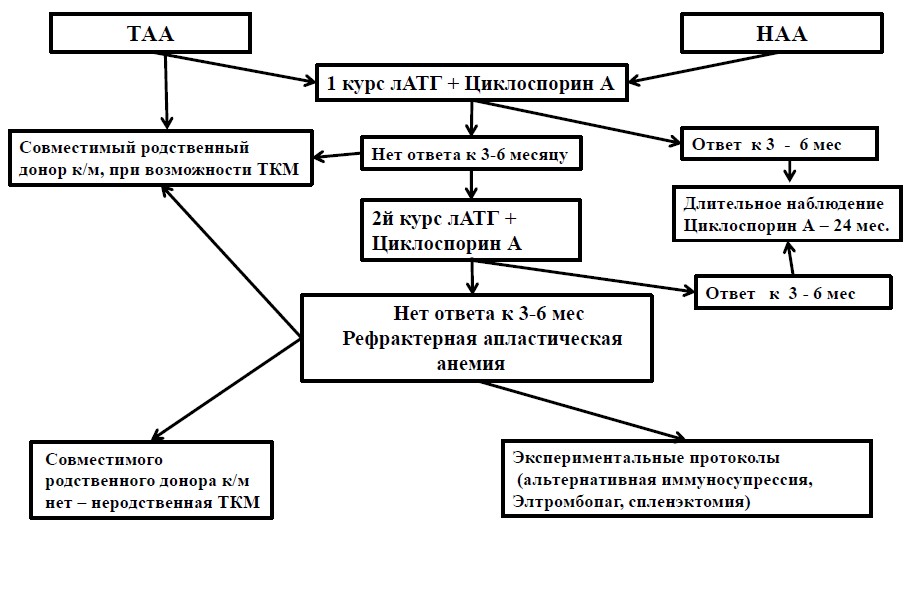 Оценка результатов лечения проводится по следующим критериям.Ремиссия (полная или частичная) — полная или частичная нормализация показателей гемограммы (гемоглобин > 100,0 г/л, гранулоциты > 1,5 х 109/л, тромбоциты > 100,0 х109/л) и отсутствие потребности в заместительной терапии компонентами  крови.Клинико-гематологическое улучшение — улучшение показателей гемограммы (гемоглобин > 80,0 г/л, гранулоциты > 1,0 Х 109/л, тромбоциты > 20,0 х 109/л), исчезновение или значительное уменьшение зависимости от трансфузий компонентов крови. Результаты лечения оценивают через 3, 6, 9, 12, 18, 24 месяца и далее ежегодно. АгранулоцитозКлинико-иммунологический синдром, характеризующийся резким снижением (менее 0.75х10 /л) или полным исчезновением гранулоцитов в периферической крови  и общим количеством лейкоцитов менее 1.0х109/л.Причины агранулоцитоза. Ионизирующая радиация и лучевая терапия, химические вещества (бензол), инсектициды Лекарственные средства могут вызвать агранулоцитоз в результате прямого угнетения кроветворения (цитостатики, вальпроевая кислота, карбамазепин, бета-лактамные антибиотики), либо действуя как гаптены (препараты золота, антитиреоидные препараты, противотуберкулезные и пр.) Аутоиммунные заболевания (например, красная волчанка, аутоиммунный тиреоидит) Вирусные инфекции (вызванные вирусом Эпстайна —Барр, цитомегаловирус, вирусные гепатиты) обычно сопровождаются умеренной нейтропенией, однако в некоторых случаях может развиться агранулоцитоз Тяжёлые генерализованные инфекции (как бактериальные, так и вирусные)Проявления агранулоцитозаНекротическая ангинаЯзвенно-некротический стоматитПневмония (нередко абсцедирующая)Некротическая энтеропатияСепсис Гемограмма при агранулоцитозеРезкое уменьшение или исчезновение гранулоцитов и моноцитов, а при затяжном течении – лейкопенияПри аутоиммунном агранулоцитозе  наблюдаются тромбоцитопения и анемияПри улучшении состояния и начале выхода из агранулоцитоза в крови увеличивается количество гранулоцитов, появляются единичные миелоциты, плазматические клетки. После устранения причины агранулоцитоза и на фоне проводимого лечения в течение недели анализ крови может нормализоваться.Миелограмма при агранулоцитозеРезкое уменьшение количества или полное исчезновение гранулоцитовВозможно увеличение плазматических клетокДифференциальный диагноз необходимо проводить с апластической анемией и  острым лейкозомЛечение агранулоцитозаУстранение причинных факторов (прекращение приема миелотоксических средств, влияния миелотоксических химических веществ, ионизирующей радиации, инфекции)Создание стерильных условий для больного Профилактика и лечение инфекционных осложнений – назначение миелонетоксичных антибиотиков, иммуноглобулина в дозе 400 мг/кг  внутривенно однократно, внутривенное введение антистафилококковой плазмы 100-150 мл 1 раз в день в течение 4-5 дней. Глюкокортикоиды назначаются преимущественно при иммунном агранулоцитозе (преднизолон в дозе от 40 до 100 мг в сутки) до нормализации количества лейкоцитовСтимуляция лейкопоэза:колониестимулирующие факторы:молграмостим, лейкомакс 3-10 мкг/кг подкожно в течение 7-10 дней. Дезинтоксикационная терапия Тромбоцитопении     Тромбоцитопении - группа патологических состояний, при которых количество тромбоцитов в крови снижается за пределы нижней границы нормы, т.е. ниже 150 х10/л. Уменьшение количества тромбоцитов во всех случаях обусловлено дисбалансом между их образованием и темпом убыли из крови. Это может быть связано либо с недостаточным образованием тромбоцитов в костном мозге, либо с сокращением их жизни в циркуляции. Последнее может зависеть от повышенного (ускоренного) разрушения этих клеток, интенсивного их потребления вследствие массивного свертывания крови, либо избыточного депонирования в гепатолиенальной системе. Гипопродукционные тромбоцитопении в большинстве случаев связаны с гибелью или метаплазией костного мозга, развитием остеомиелофиброза, миеломной болезнью, обширным метастазированием рака в плоские кости и позвоночник. Поэтому выделены амегакариоцитарные формы тромбоцитопений, с уменьшением содержания мегакариоцитов в костном мозге.1.Амегакариоцитарные формы:врожденные, чаще сочетаются с другими врожденными аномалиями кроветворной системы, костей и соединительной ткани.приобретенные (апластические анемии, метаплазия костного мозга при острых лейкозах, миеломной болезни, нарушение образования тромбоцитопоэтина, при лучевых и токсических воздействиях на кроветворный аппарат, включая действие цитостатических средств2. Иммунные формы ( гетеро-, изо-, алло- и аутоиммунные формы)3. Формы потребления и депонирования (происходит интенсивная убыль тромбоцитов во множество микротромбов (при ДВС-синдроме) , интенсивня их фиксация в гигантских губчатых гемангиомах (синдром Казабаха-Мерритта), либо депонирование в значительно увеличенных селезенке и печени (при гепатолиенальных синдромах, портальном циррозе печени и т.д.)4.Тромбоцитопения, сочетающая снижение продукции и депонирование в увеличенной селезенке (миело- и лимфолейкозы)ТРОМБОЦИТОПЕНИИ 
(N – 200 – 400.000)<150.000<50.000<10.000     продукции                                      разрушение                                потребление  Лейкозы                       наследственные       приобретенные             ДВС-синдромАпластические     анемии                                             иммунные                      неиммунныеПароксизмальная ночная гемоглобинурия          Симптоматические         Идиопатические (б-нь Верльгофа)                          В12     Интоксикации Причины тромбоцитопенииА. Вследствие снижения продукции:Физические факторы – радиация;Химические факторы – хлортиазид, цитостатики, уремия, алкоголь, тиазиды;Биологические факторы – опухоли;Уменьшение тромбоцитопоэза – остеомиелофиброз;Врожденная гипоплазия мегакариоцитов;Авитаминоз – В12, фолиевая кислота;В.  Вследствие повышенного разрушения: наследственные и приобретенные.Лекарственные  тромбоцитопенииПосттрансфузионная аллергическая тромбоцитопенияТромбоцитопения при коллегенозахТромбоцитопения при лимфолейкозахСиндром ВерльгофаИзоимунная неонатальная тромбоцитопенияВирусные инфекцииИдиопатические тромбоцитопенииС.  Неиммунные: болезнь Бернара-Сулье и другие.    Медикаментозные тромбоцитопенииУгнетение продукции:ЦитостатикиТиазид, эстрогеныИммунологическая деструкцияНовобиоцин, ПАСК, сульфаниламидыХинидин, ХининСедативные и противосудорожные средстваНаркотические анальгетикиДигитоксин, МетилдопаКлинические проявления тромбоцитопенииКожные кровоизлияния:Возникают спонтанно или при незначительных травмах, инъекциях лекарственных препаратов.Имеют различные размеры – от точечных кровоизлияний  до обширных кровоизлияний.Цвет зависит от времени существования кровоподтека. Одновременно могут наблюдаться элементы различной окраски (багрово-синюшной, желто-зеленой, бледно-желтой), что связано с последовательными стадиями его рассасывания .Не имеют характерной локализации, располагаются асимметрично на любых участках кожи, без воспалительных измененийНе возвышаются над поверхностью кожи.Безболезненные. Кровоизлияния в слизистые оболочки. Чаще всего отмечаются на твердом и мягком небе, миндалинах. Кровотечения.​Часто: кровотечение из носа,  десневые кровотечения.Реже: кровотечения из органов желудочно-кишечного тракта и почек.Методы диагностикихарактер кровоточивостидлительность кровотеченияколичество тромбоцитовадгезия и агрегацияколичество мегакариоцитовНормы некоторых показателей системы гемостазаТипы кровоточивости на основании клинических данных и анамнезаОценка результатов лабораторных методов исследованияПри наличии петехиально-пятнистого типа кровоточивости и обнаружении нарушений тромбоцитарно-сосудистого гемостаза  ( снижение уровня тромбоцитов, удлинение времени кровотечения, снижение ретракции кровяного сгустка) необходимо установить причину тромбоцитопении, для чего провести стернальную пункцию и подсчет мегакариоцитов. Тромбоцитопения  центрального происхождения – снижение мегакариоцитов в костном мозге, периферическая тромбоцитопения - разрушение тромбоцитов в периферической крови. Первичная иммунная тромбоцитопения (идиопатическая тромбоцитопеническая пурпура – ИТП) -- это аутоиммунное заболевание, обусловленное выработкой антител к структурам мембраны тромбоцитов и их предшественников мегакариоцитов (МКЦ), что вызывает не только повышенную деструкцию тромбоцитов, но и неадекватный тромбоцитопоэз. Это изолированная тромбоцитопения ниже 100,0 х 109/л, сопровождающаяся или нет геморрагическим синдромом различной степени выраженности.Диагноз ИТП является диагнозом исключения, для установления которого требуется проведение комплексного обследования, исключающего заболевания и состояния иммунной и неиммунной природы, протекающие с тромбоцитопенией. В 2008 г. Международным консенсусом по диагностике и лечению ИТП идиопатическую тромбоцитопеническую пурпуру или болезнь Верльгофа предложено называть первичной иммунной тромбоцитопенией, а термин тромбоцитопения употреблять при количестве тромбоцитов ниже 100,0х10/л. Безопасным считается количество тромбоцитов от 50,0 х 109/л и выше, что обеспечивает нормальное существование больного без спонтанной кровоточивости и не снижает качества жизни пациента.
Патогенез. Доказано, что количество мегакариоцитов при тромбоцитопенической пурпуре увеличено, но нарушена:«отшнуровка» тромбоцитов мегакариоцитом;Имеется повышенное разрушение тромбоцитов в селезенке;Во всех случаях тромбоцитопенической пурпуры имеется резкое укорочение их жизни – до нескольких часов вместо 4-10 дней.       Клиническая картина  В течении заболевания различают острую и хроническую форму.1. Характеризуется тромбоцитопеническим геморрагическим синдромом:                           а) кожные кровоизлияния: экхимозы чаще наблюдаются на конечностях и на туловище, главным образом на передней поверхности;   б) на месте инъекций чаще кровоизлияния;   в) характерны петехиальные высыпания на ногах, а также на лице, в слизистых оболочках, может быть кровоизлияние в головной мозг;г) кровотечения из слизистых оболочек: носовые, десневые, желудочно-кишечные, почечные, кровохарканье, удлинение менструации, кровотечение при удалении зуба до нескольких часов, но после остановки не возобновляется;д) положительные симптомы «жгута», «щипка».
Диагностика иммунной тромбоцитопенической пурпурыЛечение Нормальный уровень тромбоцитов колеблется в пределах от 150,0 х 109/л до 450,0х 109/л. Количество тромбоцитов 100,0 х 109/л и более полностью обеспечивает гемостаз.Безопасной считается концентрация тромбоцитов выше 50 х 109/л, протекающая без спонтанного геморрагического синдрома. Критическим для развития опасных для жизни геморрагических проявлений является содержание тромбоцитов ниже 10,0 х 109/л. Пациенты с такой тромбоцитопенией нуждаются в безотлагательной терапии, независимо от степени клинических проявлений геморрагий.При  количестве  тромбоцитов  в  интервале  от 30х109/л до  50х109/л лечение следует проводить только при наличии геморрагических проявленийГлюкокортикостероиды:стандартная терапия - преднизолон в дозе 1 мг/кг массы тела внутрьвнутривенное введение высоких доз человеческого нормального иммуноглобулина G обеспечивает быстрое повышение количества тромбоцитов по сравнению с ГКС. Препарат рассматривается, как средство «скорой помощи».СпленэктомияМиметики тромбопоэтина (агонисты рецепторов тромбопоэтина):Ромиплостим (Энплейт) и Элтромбопаг (Револейд).Они активируют рецептор к тромбопоэтину и действуют аналогично ему, стимулируя выработку тромбоцитовРитуксимаб (Мабтера) не зарегистрирован для лечения ИТП, однако может использоваться при:Неэффективности предыдущих методов лечения,Наличии противопоказаний к терапии 1 и 2 линий,Отказе пациента от спленэктомии.Циклоспорин А, циклофосфамид, азатиопринМОТИВАЦИОННАЯ ХАРАКТЕРИСТИКА ТЕМЫЗнание темы необходимо для составления плана обследования при цитопеническом синдроме, правильной постановки диагноза, дифференциального диагноза заболеваний, проявляющихся цитопенией, выбора тактики лечения. В ходе изучения темы необходимо повторение таких тем, как нормальная физиология и патология системы кроветворения, изучение схемы гемопоэза, показателей гемостаза. Знание темы необходимо для дальнейшего изучения вопросов дифференциально-диагностического поиска при  цитопеническом синдроме. Цель занятия: Уметь диагностировать заболевания, лежащие в основе цитопенического синдрома.Студент должен знать:Вопросы для подготовки к занятию:А) Нормальные значения параметров периферической крови, схема кроветворения, нормальные показатели коагулограммы.Б) Определение, этиология, патогенез и классификация апластической анемии, агранулоцитоза, тромбоцитопенической пурпуры.В) Определение типа кровоточивости на основании клинических данных  и анамнезаГ)  Методы обследования для постановки диагноза и диагностические критерии апластической анемии, агранулоцитоза, тромбоцитопенической пурпуры.Д) Методы лечения, критерии эффективности лечения заболеваний, проявляющихся цитопенией.Оснащение занятия:  А) Осмотр больных с различными вариантами цитопенического синдрома.Б) Изучение  результатов клинических анализов крови, коагулограммы, миелограмм, данных трепанобиопсии костного мозга больных апластической анемией, агранулоцитозом, тромбоцитопенической пурпурой.В) Тестовые задания, ситуационные задачи по теме занятия.4. План проведения занятия: 1) Введение, создание мотивации для изучения темы                  -10 минут2) Проведение контроля исходного уровня знаний (тестовый контроль)                                                                                                        -10 минут3) Опрос студентов, обсуждение вопросов                                  -10 минут4) Решение и обсуждение ситуационных задач                               -10 минут5) Самостоятельная курация тематичеких больных                    - 60минут6) Разбор клинического случая                                                   - 60 минут7) Обсуждение результатов курации                                          - 10 минут8) Оценка итогового уровня знаний студентов (тестовый контроль)                                                                                                       -10 минут9) Заключение: подведение итогов занятия, задание на следующее занятие                                                                                                       - 10 минутЭТАПЫ ДИАГНОСТИЧЕСКОГО ПОИСКА. ОБОСНОВАНИЕ ДИАГНОЗАЦель занятия. Студенты должны уметь:Выявить основные клинические синдромы апластической анемии, агранулоцитоза;установить диагноз апластической анемии и агранулоцитоза по данным анализа крови и миелограмме, выявить  возможную причину;исключить другие причины панцитопении;установить наличие геморрагического синдрома;определить тип кровоточивости;назначить и оценить основные лабораторные показатели системы гемостаза и установить причины тромбоцитопении;диагностировать тромбоцитопеническую пурпуру;определить направление лечения.ЭТАПЫ ДИАГНОСТИЧЕСКОГО ПОИСКА. Этапы диагноза апластической анемии1. Выявление основных клинических синдромов апластической анемии:- анемического (жалобы, кожа, слизистые, симптомы со стороны сердечно-сосудистой системы);- геморрагического (петехии, кровотечения из носа, десен, маточные и др., симптом щипка, жгута);-инфекционно-септического (пневмонии, инфекции мочевых путей, ангина, септицемия);- отсутствия признаков гиперплазии кроветворной ткани (нет увеличения лимфоузлов, селезенки).2. Оценка данных анализа периферической крови и миелограммы:- анемия: тяжелая или средней тяжести, нормохромная, нормоцитарная, железонасыщенная, арегенераторная;- лейкопения с нейтропенией и относительным лимфоцитозом;- тромбоцитопения: удлинение времени кровотечения, нарушение ретракции кровяного сгустка;- миелограмма: резкое уменьшение количества ядросодержащих клеток всех трех ростков;- трепанобиопсия: почти полное замещение костного мозга жировой тканью.Наличие панцитопении и ее клинических проявлений, опустошения костного мозга- главные критерии диагноза апластической анемии.3.Установление тяжести течения апластических анемий: Признаки тяжелой формы апластической анемии: гранулоцитов менее 0.5х109/л, тромбоцитов менее 20.0х109/л, эритроцитов менее 1.0х1012/л, единичные ядросодержащие клетки в пунктате костного мозга.Тип течения апластической анемии устанавливается по анамнезу, наличию ремиссий, эффекту лечения и тяжести.Особенности отдельных форм: -парциальной красноклеточной апластической анемии: селективная недостаточность продукции эритроидных элементов костного мозга до 1.5-2%. Периферическая кровь- нормохромная, нормоцитарная, арегенераторная анемия с нормальным содержанием лейко- и тромбоцитов. Костный мозг – резкое уменьшение эритроидных элементов при сохранении других ростков;- хронической гипопластической анемии с гемолитическим компонентом: сочетание признаков гипоплазии кроветворения и повышенного гемолиза с увеличением селезенки, некоторый ретикулоцитоз, раздражение красного ростка костного мозга и положительный эффект больших доз глюкокортикоидов.4. Возможная причина заболевания устанавливается главным образом по анамнезу (развитие апластической анемии после облучения, профессиональной интоксикации, приема медикаментозных средств, вирусных инфекций и др.).5. Дифференциальный диагноз должен проводиться в отношении панцитопений другого происхождения.Причины панцитопений:- апластические анемии;- панцитопении при нормальном или гиперцеллюлярном костном мозге : идиопатическая, гиперспленизм, В12-дефицитная анемия, пароксизмальная ночная гемоглобинурия;- замещение костного мозга: лейкозы, карциноматоз, болезни накопления, миелофиброз.Все эти заболевания исключаются по данным миелограммы (нормальный или гиперплазированный костный мозг), морфологии периферической крови, наличию увеличенных лимфоузлов, селезенки (лейкозы), а также признаков внутрисосудистого гемолиза (пароксизмальная ночная гемоглобинурия).Необходимость в дифференциальном диагнозе возникает в следующих случаях:- при увеличении селезенки у больных с аутоиммунной формой апластической анемии, а также за счет гемосидероза (следует исключить пароксизмальную ночную гемоглобинурию, лейкозы, гиперспленизм);- при преимущественной лейкопении с нейтропенией (нужно исключить иммунный агранулоцитоз, при котором имеется изолированное исчезновение из периферической крови нейтрофилов и моноцитов при сохранении клеточного состава костного мозга);- при наличии в пунктате костного мозга сохраненных эритроидных элементов (повторные пункции в разных участках) или атипических клеток (карциноматоз);- при парциальной красноклеточной апаластической анемии (следует учитывать размеры, форму эритроцитов, цветовой показатель, содержание железа, ретикулоцитов, миелограмму).Оформление диагноза: основное заболевание (если есть), клинико-гематологический вариант, степень тяжести, этиология, осложнения.Этапы диагноза тромбоцитопенической  пурпуры (болезнь Верльгофа). Этапы диагнозаПредположение о ТЦПП возможно при наличии петехиально-пятнистого типа кровоточивости: геморрагии на коже конечностей в виде петехий, экхимозов (подкожные), крупных кровоизлияний в местах инъекций; кровотечения из слизистых оболочек (десневые, носовые, маточные, почечные, реже легочные и из желудочно-кишечного тракта). Отмечаются положительные симптомы жгута, щипка. Кровоизлияния появляются сразу после травм или спонтанно, «синяки» имеют разную окраску в зависимости от времени их появления (свежие и старые).Подтверждение диагноза. Главное - снижение количества тромбоцитов в периферической крови ниже критического уровня, особенно на высоте кровотечения. Морфология тромбоцитов обычно не изменена. Дополнительно имеют значение: удлинение времени кровотечения пропорционально степени тромбоцитопении и нарушение ретракции кровяного сгустка вплоть до полной несвертываемости крови. Иногда отмечаются нарушения адгезии и аггрегации тромбоцитов, что может обусловить повышенную кровоточивость при нормальном количестве тромбоцитов (тромбоцитопатии). Время свертываемости крови и другие показатели гемостаза не нарушены.Установление возможной причины тромбоцитопении ТЦПП центрального происхождения делается на основании:объективного исследования: спленомегалия, увеличение лимфоузлов, лихорадка, выраженная бледность кожных покровов и слизистых;анализа периферической крови: незрелые клетки при лейкозах, панцитопения при апластической анемии, пароксизмальной ночной гемоглобинурии; значительное снижение эритроцитов и гемоглобина, непропорциональное величине кровопотери; макроцитоз, гиперхромия, мегалоциты и/или мегалобласты, гиперсегментация ядер нейтрофилов при В12-дефицитной анемии; увеличение СОЭ;исследования костного мозга: снижение количества мегакариоцитов или нарушение отшнуровки от их тромбоцитов, незрелые или патологические клетки, аплазия. При отсутствии указанных признаков наиболее вероятна тромбоцитопения за счет повышенного разрушения тромбоцитов в периферической крови иммунного происхождения.Тромбоцитопения может быть проявлением другого заболевания с аутоиммунным генезом: системной красной волчанки, хронического активного гепатита, аутоиммунного криза при хроническом лимфолейкозе. Для диагноза принимаются во внимание обычные признаки этих заболеваний. Кроме того, обычно в таких случаях имеется сочетание с аутоиммунной гемолитической анемией, для которой характерна положительная проба Кумбса.Более частой причиной тромбоцитопении иммунного происхождения являются медикаменты, возможную роль которых следует подозревать у каждого взрослого с признаками ТЦПП. Иммунная деструкция тромбоцитов может развиваться после приема очень многих медикаментов (хинидин, седативные, транквилизаторы, дигитоксин, метилдопа, аналгетики и др.), которые играют роль гаптенов. Диагностика этой формы ТЦПП основывается на следующих критериях: возникновение кровоточивости на фоне приема соответствующего медикамента, быстрое выздоровление после его отмены, возможность провокации рецидива при повторном приеме препарата, а также ингибиция ретракции кровяного сгустка при добавлении к крови больного данного препарата. В костном мозге при этом имеется нормальное или даже повышенное количество мегакариоцитов. Ряд медикаментов может вызывать тромбоцитопению за счет аплазии костного мозга.Иногда тромбоцитопения развивается от аллогенных антител при повторных гемотрансфузиях в результате сенсибилизации больного антигеном перелитых тромбоцитов донора.При исключении указанных возможностей приходят к выводу о наличии идиопатической ТЦПП. Она чаще наблюдается у женщин молодого и среднего возраста, может иметь острое, затяжное или хроническое рецидивирующее течение с различной степенью тяжести клинических проявлений. Могут быть спонтанные ремиссии в течение недель, месяцев и лет. Острая форма чаще у детей, со спонтанным выздоровлением. В хронических случаях отмечается небольшая спленомегалия.IV. ТЕСТОВЫЕ ЗАДАНИЯ. Укажите ошибку	БОЛЬНОЙ 27 ЛЕТ ОБРАТИЛСЯ В СВЯЗИ С ОЗНОБАМИ, ЛИХОРАДКОЙ
ГЕКТИЧЕСКОГО ТИПА, СПОНТАННЫМИ КРОВОИЗЛИЯНИЯМИ ПОД КОЖУ И ИЗ СЛИЗИСТЫХ, ЗАБОЛЕЛ ОСТРО ЧЕРЕЗ 2 ДНЯ ПОСЛЕ УДАЛЕНИЯ ЗУБА       1) острый лейкоз с геморрагическим синдромом       2) сепсис       3) острая апластическая анемия      4) агранулоцитоз  Укажите ошибку	ДЛЯ АПЛАСТИЧЕСКОЙ АНЕМИИ ХАРАКТЕРНОнормохромная анемия с малым анизо- и пойкилоцитозомретикулоцитопениягранулоцитопениятромбоцитоз              5) резистентность к лечению   Укажите ошибку	ДЛЯ ТРОМБОЦИТОПЕНИЧЕСКОЙ ПУРПУРЫ ХАРАКТЕРНО массивные глубокие кровоизлиянияпетехии и подкожные кровоизлияниягеморрагии появляются сразу после травмысимптомы жгута, щипка5) удлинено время кровотеченияУкажите ошибку4.  ПАНЦИТОПЕНИЯ В ПЕРИФЕРИЧЕСКОЙ КРОВИ НАБЛЮДАЕТСЯ ПРИ1)  лейкопенической форме острого лейкоза
2) пароксизмальной ночной гемоглобинурии
3) В 12-дефицитной анемии4) гиперспленизме5) аутоиммунной гемолитической анемии    Укажите ошибку5.  АГРАНУЛОЦИТОЗ ХАРАКТЕРИЗУЕТСЯ1) лихорадкойязвенно-некротическими поражениямисептицемиейгенерализованной геморрагической сыпьюВАРИАНТ 2Выберите один правильный ответ6.  ДЛЯ АПЛАСТИЧЕСКОЙ АНЕМИИ ХАРАКТЕРНОгипохромия эритроцитованизо-пойкилоцитозмакроцитоз эритроцитовпанцитопения	/повышение уровня железа в сыворотке кровиВыберите один правильный ответ7. 	30-ЛЕТНЯЯ БОЛЬНАЯ ОБРАТИЛАСЬ К ВРАЧУ ПО ПОВОДУ
НАРАСТАЮЩЕЙ СЛАБОСТИ, ОДЫШКИ ПРИ ФИЗИЧЕСКОЙ НАГРУЗКЕ.
СТАЛА ОТМЕЧАТЬ НОСОВЫЕ КРОВОТЕЧЕНИЯ, ОБИЛЬНЫЕ МЕСЯЧНЫЕ.
ПРИ ОБСЛЕДОВАНИИ - ПЕТЕХИАЛЬНО-ПЯТНИСТЫЙ ТИП
КРОВОТОЧИВОСТИ. АН. КРОВИ: ГЕМОГЛОБИН - 88 Г/Л, ретикулоциты 1%,
лейкоциты - 1,8 млн/л.идиопатическая тромбоцитопеническая пурпураострый лейкозапластическая анемиягемолитическая анемияострый лейкоз и апластическая анемияУкажите ошибку8.	ПАНЦИТОПЕНИЮ ВЫЗЫВАЕТхлорамфениколэритромицин.бутадионметотрексатпрепараты золота9. БОЛЬНАЯ 45 ЛЕТ НАБЛЮДАЕТСЯ ПО ПОВОДУ ИДИОПАТИЧЕСКОЙ
ТРОМБОЦИТОПЕНИЧЕСКОЙ ПУРПУРЫ. НА ТЕЛЕ ЕДИНИЧНЫЕ
ПЕТЕХИАЛЬНЫЕ ПЯТНИСТЫЕ КРОВОИЗЛИЯНИЯ, ДРУГИХ ИЗМЕНЕНИЙ НЕ ВЫЯВЛЯЕТСЯ. ТРОМБОЦИТЫ 18 тыс/мл РАНЕЕ НЕ ЛЕЧИЛАСЬ.   ТАКТИКА ВЕДЕНИЯ БОЛЬНОЙ	.1)  воздержаться от лечения, динамическое амбулаторное наблюдение
2) преднизолонспленэктомияцитостатикиплазмаферез10. Больная 31 год обратилась в поликлинику с жалобами на слабость, сердцебиение, субфебрильную температуру в течение 2 месяцев. При физикальном исследовании патологических изменений не найдено. Анализ крови; гемоглобин - 94 г/л, эритроциты - 3,0 млн/мл, лейкоциты,- 1 тыс/мл, СОЭ - 45 мм/час. НАИБОЛЕЕ ЗНАЧИМОЕ ИССЛЕДОВАНИЕрентгеноскопию грудной клеткиподсчет лейкоцитарной формулыисследование уровня железа сыворотки кровистернальную пункциюстационарное обследование и лечениеОТВЕТЫ:1 – 2                 6 – 4               2 – 4                 7 – 3               3 – 1                 8 – 2               4 – 5                 9 – 1             5 – 4                10 – 4ЛитератураВнутренние болезни. Учебник для вузов / под редакцией Мартынова А.И., Мухина Н.А., Моисеева В.С., и др.- М.: «ГЭОТАР- Медиа, 2009.Внутренние болезни. Учебник для вузов /под редакцией Маколкина В.И., Овчаренко С.И.- М.: «Медицина», 2005.Руководство по диагностике и лечению внутренних болезней / под редакцией Померанцева В.П., 3-изд. М.: Всероссийский учебно-методический центр по непрерывному медицинскому и фармацевтическому образованию, 2001.Руководство по гематологии. Под редакцией академика А.И.Воробьева. Издание четвертое. Издательство «НЬЮДИАМЕД», Москва 2007.Гематология. Рукавицын О.А., Павлов А.Д., Морщаков Е.Ф., Демихов В.Г. СПб ООО «Д.П.», 2007.Атлас-справочник «Гематология». В.Хоффбранд, Дж.Петтит. Перевод с английского Н.А.Тимониной. Редактор перевода к.б.н. Е.Р.Тимофеева. «Практика» Москва, 2007. Болезни крови в амбулаторной практике. Под редакцией проф. И.Л.Давыдкина. Издательская группа «ГЭОТАР-Медиа» Москва 2011.Клинические рекомендации по диагностике и лечению идиопатической тромбоцитопенической пурпуры у взрослых. Москва, 2014 г.Клинические рекомендации по лечению апластической анемии. Москва, 2014 г.П Р И Л О Ж Е Н И Я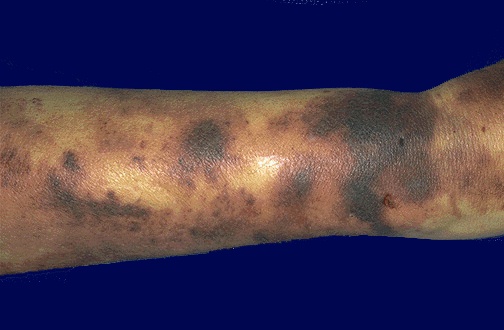 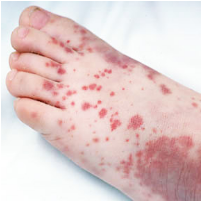 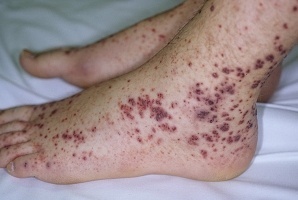 ТромбоцитопенииПоказатель Норма Показатель НормаВСК (время свертывания крови)4-8 минАТ 111, % (антитромбин 3)80-120Тромбоциты, *10 9/л200-400Этаноловый тестОтрицат.Фибриноген, г/л2-4Протаминовый тестОтрицат.ТВ, с (тромбиновое время)14-16Время рекальцификации, с106,0 + 20,4ПТВ, с (протромбиновое время)12-16Толерантность плазмы к гепарину, с6,6 + 1,8Фибринолиз, мин180-240АЧТВ, с (активированное частичное тромбопластиновое время)45-55ПДФ, мкг/л (продукты деградации фибриногена)< 3Тип кровоточивостиОсобенности Геморрагический синдром ГематомныйМассивные глубокие кровоизлияния через несколько дней после макротравмы, операцииГемофилииФибринолизПетехиально- пятнистыйПоверхностные кровоизлияния в кожу и слизистые, кровоподтеки,  десневые, носовые, маточные кровотечения, симптомы жгута, щипкаТромбоцитопения или тромбоцитоастенияСмешанныйПетехии преобладают, гематомы - немногочисленные, но обширныеДВС-синдром, фибринолиз, передозировка антикоагулянтовВаскулитно- пурпурныйСимметричная экссудативно-геморрагическая сыпь с зудомВаскулитАнгиоматозныйПри телеангиоэктазиях, чаще носовыеГеморрагический ангиоматозНарушениеТестыЗаболеванияТромбоцитарно- сосудистого гемостазаУменьшение количества тромбоцитовТромбоцитопенииТромбоцитарно- сосудистого гемостазаУвеличение времени кровотеченияТромбоцитопенииТромбоцитарно- сосудистого гемостазаСнижение ретракции кровяного сгусткаТромбоцитопенииТромбоцитарно- сосудистого гемостазаУменьшение адгезии и агрегации тромбоцитовТромбоцитопатииТромбоцитарно- сосудистого гемостазаСнижение резистентности капилляровТромбоцитопатииВнутреннего механизма образования тромбопластинаУвеличение времени свертыванияУвеличение времени рекальцификацииГемофилииВнешнегоМеханизмаУвеличение протромбинового времени.Снижение факторов II, V, VII, XЗаболевания печени, передозировка антикоагулянтовКонечного этапа свертывания кровиУменьшение содержания фибриногена.Увеличение тромбинового времениЗаболевания печени, фибринолизСмешанный механизмУвеличение времени свертыванияТромбоцитопения Уменьшение количества протромбина,ДВС-синдромОбязательные тестыПотенциально полезные тестыТесты с недоказанной информативностьюОАК + ретикулоцитыАнтитела к гликопротеинам (антитромбоцитарные)Ретикулярные тромбоцитыМазок периферической кровиАнтитела к фосфолипидам, в том числе к кардиолипину (IgG и IgM), волчаночный антикоагулянтВремя кровотеченияИммунохимическое исследование сыворотки крови (количественный анализ)Антитела к ТПО и гормоны щитовидной железыИсследование системы комплементаБиохимический анализ кровиАнтинуклеарный факторИсследование костного мозга (цитологическое и гистологическое).Антитела к нативной (двуспиральной) ДНКПрямая проба КумбсаАнтитела к бета-2-гликопротеину 1 (IgG и IgM)Helicabacter piloriПЦР на парвовирусПЦР на CMVВИЧТест на беременность у женщин детородного возрастаВирусы гепатитов В и СГерпес-вирусы (антитела и ПЦР)Коагулограмма и агрегация тромбоцитов с АДФ, коллагеном, ристомицином, адреналином иМаркеры тромбофилии